2018-02-13	Skolråd – mötesprotokoll 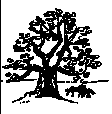 Närvarande:	Frånvarande:Karen Natvig	Daniel Stjernströmer	Marianne Boysen	Karin ModéenAnnika Bengtsson		Nadja WestergrenErik Alenius	Annsofie Bohlin	Mötet öppnas
Supl Marianne Boysen öppnar mötet.Val av sekreterare
Erik Alenius utses till sekreterare.Godkännande av dagordning
Dagordningen godkänd. Föregående mötesprotokoll
Genomgång av föregående protokollNåntuna föräldraföreningPunkten utgår ur skolrådet i enighet med tidigare beslut. Inkomna frågor från klassernaFrågor från åk 2. Fråga 1 gäller temperaturen på maten, då vårdnadshavare hemma får höra att maten i skolan inte är ordentligt varm.
Svar:  Skolan mäter dagligen temperaturen på maten när denna flyttas över i buffévagnarna.  Lägsta godkända temperaturen är 65 grader. Något lägre med fisk. Enligt mätningarna ligger temperaturen på maten mellan 72-82 grader.  Även vagnarna är ordentligt uppvärmda. När vagnarna kommer ut i klassrummen, är värmen i vagnarna på även där.
Maten svalnar dock självklart när man tar av locken för servering. Ska man ta portion nr 2, så är maten mindre varm än vid första serveringen.
Fråga 2 är att vårdnadshavare fått höra hemma att det ibland saknas delar av en rätt, t ex potatis. Ingen personal har upplevt detta, mer än att det kan ta slut vid exempelvis omtag nr 3. Vid ett tillfälle förra veckan, hamnade en kantin potatismos i fel klassrum. Detta justerades, men det tog några minuter innan rymlingen återfanns och kunde placeras i rätt klassrum.Information från rektor och skolaFöräldraenkäten ska ha samma innehåll som förra året. Svarsperioden är mellan vecka 9-11.Observera att den klassen som har bäst svarsfrekvens får välja film som hela skolan får titta på. Utskick kommer via UNIKUM från rektor med påminnelse i veckobrev. Resultatet skickas hem till familjerna via  UNIKUM. Ev kommentarer  som bifogats svaren, redovisas ej. KalendariumSkola avslutning 12 juni. Detaljtider kommer senare. Fritids stängt 14-15 juni. Planeringsdagar Fritids sommarstängt 29 juni-29 juli. Sommarfritids erbjuds på Stordammmens skola under juli månad. Fritids stängt 13-14 augusti. Planeringsdagar Skolan börjar 21 augustiNåntunakvällen 23 maj (mer information kommer längre fram)Karuselldag 22 maj (studiebesöksdag för elever som byter skola till hösten/börjar förskoleklass) Inskolning förskoleklass inför höstenFörskoleklass blir obligatorisk från 2018. Ingen ”förinskolning” kommer därmed ske innan hösterminen börjar. Vi ”skolar” in eleverna från och med skolstart 21 augusti.Syslöjd på skolanÅsa undervisar i syslöjd sedan januari. ElevenkätÄr på väg ut till årskurs 1-5 i klasserna och 2-3 på fritids. Fylls i på skolan.Jubileum20 års jubileum för skolan har genomfört 30 jan vilket uppmärksammades i UNT. Övriga frågor.Nästa möte 
Tisdagen den 27 mars kl. 18.30-20.00
Sekreterare vid mötet: 	Erik AleniusJusterare:		 Karen Natvig